СЪОБЩЕНИЕ  ЗА МЕДИИТЕ                         		                                        ЛИЦЕ ЗА КОНТАКТИ                                     			                Н. Павлова – гл. инсп.                                                                                       отдел ДЗК, дирекция ОЗ					                            Тел. 655514“17.11.2019 г. - СВЕТОВЕН ДЕН  ЗА ВЪЗПОМЕНАНИЕ НА ЖЕРТВИТЕ ОТ ПЪТНО ТРАНСПОРТНИ ПРОИЗШЕСТВИЯ ”Всяка трета неделя на месец ноември се отбелязва Световният ден за възпоменание на жертвите на пътнотранспортни произшествия. Ежегодно в резултат от инциденти по пътищата, стотици губят живота си, хиляди получават тежки наранявания, значителен е броят и на пострадалите с увреждания за цял живот.Мащабът на проблема нараства всяка година, защото към хилядите хора, които са пострадали се присъединяват нови хиляди, с което групата на жертвите придобива огромни размери. Това са ненужни човешки загуби и страдания. Загиват и остават осакатени завинаги деца, млади хора, мъже, жени. На този ден си спомняме за тези, които са убити и за тези, които са получили пътна травма поради чужди и собствени грешки и продължават да страдат, за тези, които ги няма вече около нас и почитаме  тяхната памет. Денят на възпоменание на жертвите от пътнотранспортни произшествия е и ден за размисъл, за осъзнаване на необходимостта от ново отношение и култура в движението по пътищата. Нека всички заедно – институции,  организации и участници в движението,  да дадем своя принос за безопасността и за намаляване на пострадалите в движението по пътищата.Във връзка с гореизложеното на 17.11.2019 г. от 11.00 ч. пред храм „Света Троица“, гр. Добрич, ще бъде отслужена панихида в памет на жертвите от пътнотранспортни произшествия, на която всеки може да присъства.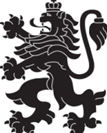 РЕПУБЛИКА БЪЛГАРИЯМинистерство на здравеопазванетоРегионална здравна инспекция-Добрич